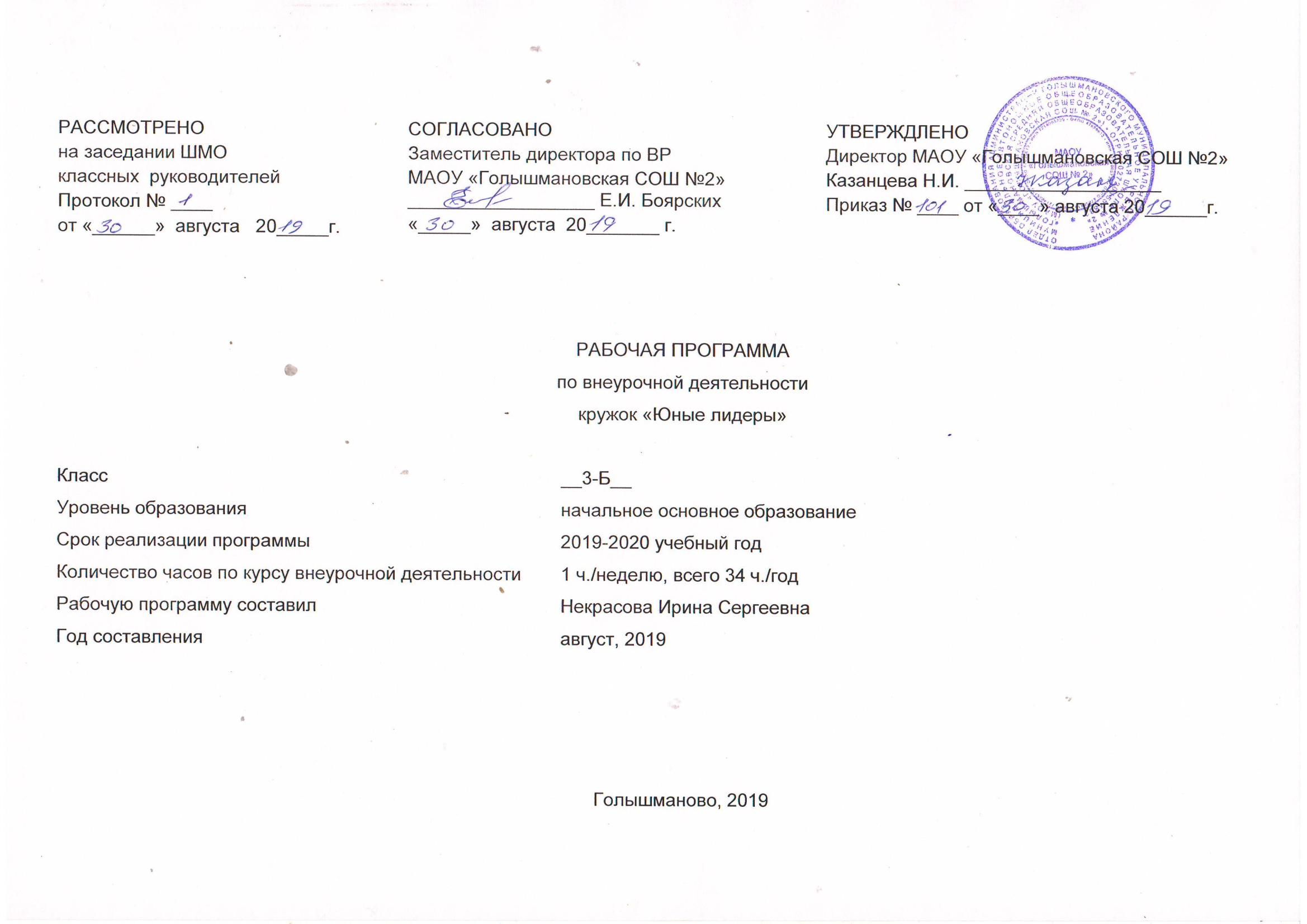  Результаты  освоения  курса внеурочной деятельностиФГОС основного общего образования устанавливает требования к результатам освоения курса внеурочной  деятельности: личностным, метапредметным, предметным.Личностные результаты:•	Личностные-формирование российской гражданской идентичности: патриотизма, любви иуважения к Отечеству, чувства гордости за свою Родину, прошлое и настоящеемногонационального народа России;-формирование ответственного отношения к учению, готовности и способностиобучающихся к саморазвитию и самообразованию на основе мотивации к обучению ипознанию;-формирование положительных качеств личности и управление своими эмоциями вразличных (нестандартных) ситуациях и условиях;-формирование дисциплинированности, трудолюбия и упорства в достижениипоставленных целей;-формирование осознанного, уважительного и доброжелательного отношения кдругому человеку, его мнению, мировоззрению, культуре, готовности и способности вести диалог с другими людьми и достигать в нем взаимопонимания; -формирование базиса знаний у учащихся в сфере оргуправленческих умений и навыков; -формирование коммуникативной компетентности в общении и сотрудничестве сосверстниками, взрослыми в процессе образовательной, творческой деятельности;-формирование положительного отношения к учению, развитие познавательной активности, интеллектуальное развитие личности ребенка.Метапредметные результаты:•	Метапредметные1.	Познавательные УУД:- умеет самостоятельно определять цели своего обучения, ставить и формироватьдля себя новые задачи в учебе и познавательной деятельности, развивать мотивы иинтересы своей познавательной деятельности;-соотносит свои действия с планируемыми результатами, осуществлятьконтроль своей деятельности в процессе достижения результата, определять способыдействий в рамках предложенных условий и требований;-корректирует свои действия в соответствии с изменяющейся ситуацией; -обобщает значение занятий; -сравнивает представленную информацию, опираясь на личный опыт;-анализирует и объективно оценивает правильность выполнения учебной задачи, собственные возможности ее решения; - находит ошибки при реализации социальных проектов и проведении КТД, отбирает способы их исправления;2.	Коммуникативные УУД:- включается в общение и взаимодействие со сверстниками на принципах уваженияи доброжелательности, взаимопомощи и сопереживания;-учитывает разные мнения и стремится к координации различных позиций в сотрудничестве; -договаривается и приходит к общему решению в работе по группам, микро-группам, парам; -проявляет инициативу в творческом сотрудничестве;- расширяет сферы общения, приобретает опыт взаимодействия с окружающим миром..3.	Регулятивные УУД:-осуществляет целеполагание своей деятельности; -оказывает бескорыстную помощь своим сверстникам;-соблюдает правила поведения и предупреждения травматизма во время практических занятий; -воспринимает предложения и оценку учителя, товарищей, родителей и других людей во время защиты социальных проектов, индивидуальных и групповых заданий;-осуществляет взаимный контроль и оказывает помощь при проведении диагностики.Предметные результаты:•	Предметные -приобретает социальные знания, понимает социальную реальность и повседневную жизнь;-формирует позитивные отношения обучающихся к базовым ценностям общества и к социальной реальности в целом.-осваивает основы коллективно-творческой деятельности (сокращенно – КТД);-осваивает основы социально-образовательного проекта (как образовательной формы), которая учит находить достойное место инициативам молодежи в сложно  организованном, динамично изменяющемся социуме; -включается в общение и взаимодействие со сверстниками на принципах уважения идоброжелательности, взаимопомощи и сопереживания;-развивает индивидуальные лидерские способности;-формирует устойчивый интерес к социально преобразующей деятельности.Содержание курсаРаздел  1: « Кто такой лидер? »Методы работы:- игры на знакомство;- знакомство с целью детского творческого объединения «Ведущий за собой»;- Беседа на тему «Кто такой лидер? »;- тесты «Имеете ли вы организаторские способности», «Умеете ли вы выполнять указания? »;- Организаторская этика – что это такое?Раздел  2: «Мастер слова»Введение в риторику. Публичное выступление. Правила успешного публичного выступления. Монолог и диалог.Раздел  3: «Основы этикета»Введение в этикет. Воспитанность как часть имиджа. Практические упражнения.Раздел  4: «Психология лидера» Черты характера лидера. Как развить в себе стрессоустойчивость, силу воли и решительность? Практические упражненияРаздел  5: « Коллектив - основа организаторской деятельности ».Методы работы:- Что такое коллектив? Портрет коллектива;- Стадии развития коллектива (по А. Н. Лутошкину и А. С. Макаренко);- Позиция актива в коллективе ребят;- Система поручений в детском коллективе.Раздел  6: «Как правильно организовать работу»Методы работы:- Беседа: «10 этапов от старта до финиша »;- Советы начинающему организатору;- ролевые и деловые игры, имитирующие реальные жизненные ситуации.Раздел  7: «Организация самоуправления»Методы работы:- Беседа: «Что такое самоуправление? Структура самоуправления. Модель школьного ученического самоуправления »;- Практическое задание: создать модель ученического самоуправления для младших школьников;- Варианты создания информационного стенда школьного самоуправления;Раздел  8: «Игра – дело серьёзное »Методы работы:- Беседа на тему « Играйте серьёзно »,- практическое занятие «Виды игр», «Актерское мастерство».Выезды  в театр и посещения музея.Культмассовые мероприятия способствуют сплочению коллектива, эстетическому воспитанию, приобщению к культурным ценностям.Вечер добрых друзей. Общение, развлекательная программа, подведение итогов, планы на будущее.Тематическое планирование№ п/п раздела и темНазвание раздела, темыНазвание раздела, темыНазвание раздела, темыНазвание раздела, темыНазвание раздела, темыНазвание раздела, темыКоличество часов отводимых на освоение темы№ п/п раздела и темНазвание раздела, темыНазвание раздела, темыНазвание раздела, темыНазвание раздела, темыНазвание раздела, темыНазвание раздела, темыКоличество часов отводимых на освоение темы1.Раздел  «Кто такой лидер?»Раздел  «Кто такой лидер?»Раздел  «Кто такой лидер?»Раздел  «Кто такой лидер?»Раздел  «Кто такой лидер?»Раздел  «Кто такой лидер?»4ч11Характеристика лидера, его качества.Характеристика лидера, его качества.Характеристика лидера, его качества.Характеристика лидера, его качества.122Игра на выявление лидера «Сделай шаг вперед».Игра на выявление лидера «Сделай шаг вперед».Игра на выявление лидера «Сделай шаг вперед».Игра на выявление лидера «Сделай шаг вперед».133Мои лидерские качества Тест «Лидер ли я?»  Мои лидерские качества Тест «Лидер ли я?»  Мои лидерские качества Тест «Лидер ли я?»  Мои лидерские качества Тест «Лидер ли я?»  144Разные пути общения.Разные пути общения.Разные пути общения.Разные пути общения.12.Раздел  « Коллектив - основа организаторской деятельности ».Раздел  « Коллектив - основа организаторской деятельности ».Раздел  « Коллектив - основа организаторской деятельности ».Раздел  « Коллектив - основа организаторской деятельности ».Раздел  « Коллектив - основа организаторской деятельности ».Раздел  « Коллектив - основа организаторской деятельности ».755Имеете ли вы организаторские способности?Имеете ли вы организаторские способности?Имеете ли вы организаторские способности?Имеете ли вы организаторские способности?166Организаторская этика – что это такое?Организаторская этика – что это такое?Организаторская этика – что это такое?Организаторская этика – что это такое?177Коллектив-основа организаторской деятельностиКоллектив-основа организаторской деятельностиКоллектив-основа организаторской деятельностиКоллектив-основа организаторской деятельности188Что такое коллектив? Портрет коллективаЧто такое коллектив? Портрет коллективаЧто такое коллектив? Портрет коллективаЧто такое коллектив? Портрет коллектива199Стадии развития коллектива Стадии развития коллектива Стадии развития коллектива Стадии развития коллектива 11010Позиция актива в коллективе ребятПозиция актива в коллективе ребятПозиция актива в коллективе ребятПозиция актива в коллективе ребят11111Система поручений в детском коллективе.Система поручений в детском коллективе.Система поручений в детском коллективе.Система поручений в детском коллективе.13Раздел : « Как правильно организовать работу »Раздел : « Как правильно организовать работу »Раздел : « Как правильно организовать работу »Раздел : « Как правильно организовать работу »Раздел : « Как правильно организовать работу »Раздел : « Как правильно организовать работу »5ч12121210 этапов от старта до финиша10 этапов от старта до финиша10 этапов от старта до финиша1131313Советы начинающему организаторуСоветы начинающему организаторуСоветы начинающему организатору1141414Ролевые и деловые игры, имитирующие реальные жизненные ситуацииРолевые и деловые игры, имитирующие реальные жизненные ситуацииРолевые и деловые игры, имитирующие реальные жизненные ситуации11515151515Организация подготовки к новогодним праздникам11616161616Проведение игр, конкурсов на новогодних утренниках14Раздел  « Организация самоуправления »Раздел  « Организация самоуправления »Раздел  « Организация самоуправления »Раздел  « Организация самоуправления »Раздел  « Организация самоуправления »Раздел  « Организация самоуправления »5ч17Что такое самоуправлениеЧто такое самоуправлениеЧто такое самоуправлениеЧто такое самоуправлениеЧто такое самоуправление118Структура самоуправленияСтруктура самоуправленияСтруктура самоуправленияСтруктура самоуправленияСтруктура самоуправления119Модель школьного ученического самоуправления »;Модель школьного ученического самоуправления »;Модель школьного ученического самоуправления »;Модель школьного ученического самоуправления »;Модель школьного ученического самоуправления »;           120Создаем  модель ученического самоуправления для младших школьниковСоздаем  модель ученического самоуправления для младших школьниковСоздаем  модель ученического самоуправления для младших школьниковСоздаем  модель ученического самоуправления для младших школьниковСоздаем  модель ученического самоуправления для младших школьников           121Информационный стенд в школьном (классном) самоуправленииИнформационный стенд в школьном (классном) самоуправленииИнформационный стенд в школьном (классном) самоуправленииИнформационный стенд в школьном (классном) самоуправленииИнформационный стенд в школьном (классном) самоуправлении15Раздел  : « Игра – дело серьёзное »Раздел  : « Игра – дело серьёзное »Раздел  : « Игра – дело серьёзное »Раздел  : « Игра – дело серьёзное »Раздел  : « Игра – дело серьёзное »Раздел  : « Игра – дело серьёзное »8ч2222222222Игровые технологии.12323232323Виды игр. Подготовка к 8 марта12424242424Подвижные игры на переменах.12525252525Организация и проведение физкульминуток на переменах в начальных классах.12626262626Интеллектуальные игры.12727272727Игры на свежем воздухе.12828282828Игры на доверие.12929292929Организация коллективных трудовых дел.16Раздел  «Мастер слова»Раздел  «Мастер слова»Раздел  «Мастер слова»Раздел  «Мастер слова»Раздел  «Мастер слова»Раздел  «Мастер слова»5ч3030303030Публичное выступление.13131313131Правила успешного публичного выступления.13232323232Монолог и диалог.133333333Подготовка к Последнему звонку.Подготовка к Последнему звонку.134343434Итоговое занятие.Итоговое занятие.1